innogy Energo, s.r.o.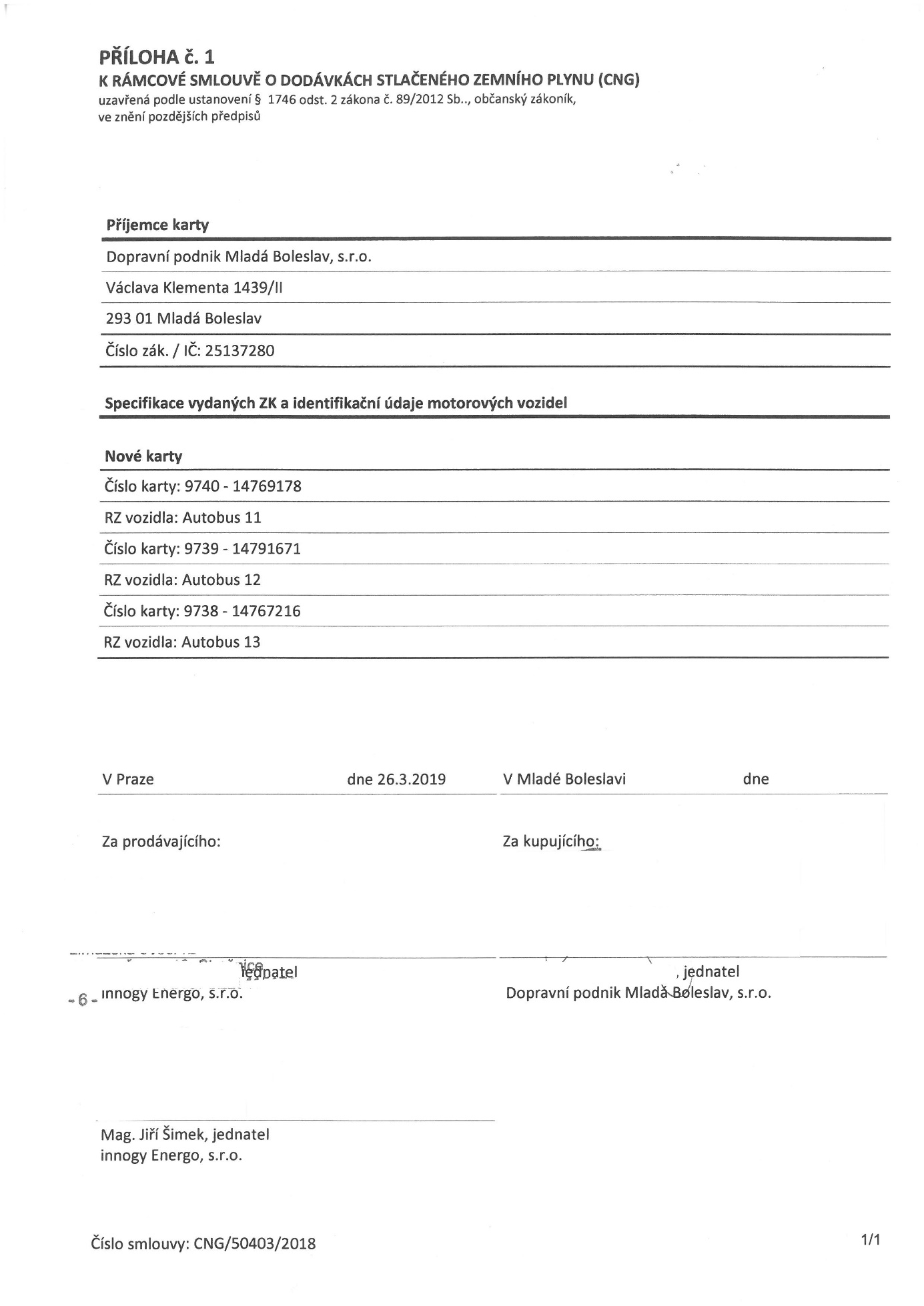 